Fondo Nacional de Financiamiento  Forestal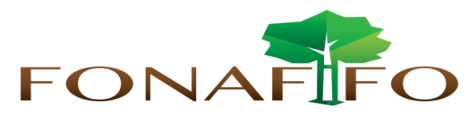 Junta DirectivaSesión N°05-2016 a celebrarse el martes 10 de mayo de  2016, hora 09:00 a.m.AGENDALectura y aprobación de la agenda del díaLectura y aprobación Acta N°04-2016Lectura de correspondencia:Correspondencia recibida:Oficio ONF 70-2016 de fecha 27 de abril de 2016, en el cual la Oficina Nacional Forestal comunica que sus representantes ante la Junta Directiva del Fonafifo son: Organizaciones de pequeños productores forestales: Luis Felipe Vega Monge-Titular- y José Rafael León Mora-Suplente-; Organizaciones de Industriales de la Madera: Néstor Baltodano Vargas-Titular- y Carlos Urcuyo Peña-suplente; los cuales son nombrados por un año. Oficio DFCF-OF-0280-2016 del Departamento Financiero Contable de Fonafifo relacionado con la solicitud de normativa y lineamientos que se deben aplicar para incluir un programa de inversión en el presupuesto institucional.Oficio DM-314-2016 enviado por el Ministro de Ambiente y Energía a la Comisión Permanente Especial para el Control del Ingreso y Gasto Público de la Asamblea Legislativa en referencia a la investigación expediente N° 19.809.Oficios ASOFIFO-086-2016 y ASOFIFO-092-2016 con solicitud de aumento del aporte patronal y justificación de dicha solicitud. Correo de fecha 08 de mayo, con solicitud del señor Claudio Zamora.Oficio del señor Álvaro Solano Acosta.Oficio DM-363-2016 del Despacho del Ministro de Ambiente y Energía.Oficio ONF 72-2016 de fecha 02 de mayo de 2016, relacionado con recomendaciones de la Oficina Nacional Forestal a la Junta Directiva de Fonafifo.Correspondencia enviada:Oficio DG-OF-102-2016 enviado a la Contraloría con ampliación de argumentos para atender las disposiciones 2.2.6.1 y 2.2.8.2Ejecución presupuestaria Fonafifo y Fideicomiso Estados financieros Fonafifo y Fideicomiso Informe de Avance sobre Decreto PSA 2016Presentación de avances en el nuevo sistema GEPSAPuntos variosAsamblea del FCPFResultados índice de Gestión Institucional (IGI)Solicitud de la Oficina Nacional Forestal (ONF)